COUNTY OF ALAMEDAQuestions & AnswerstoRFQ No. 902009forRoadside Assistance ServicesNetworking/Bidders Conference Held on June 10, 2021Alameda County is committed to reducing environmental impacts across our entire supply chain. 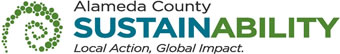 If printing this document, please print only what you need, print double-sided, and use recycled-content paper.Thank you for your participation and interest in the County of Alameda.  The County did not receive any emailed questions by the due date specified in the bid documents.There are no changes to the RFQ. As a result, an addendum will not be issued.  VENDOR LIST RFQ No. 902009 – Roadside Assistance ServicesThis Vendor Bid List is being provided for informational purposes to assist bidders in making contact with other businesses as needed to develop local small and emerging business subcontracting relationships to meet the requirements of the Small Local Emerging Business (SLEB) Program. This County of Alameda, General Services Agency (GSA), RFQ Questions & Answers (Q&A) has been electronically issued to potential bidders via e-mail.  E-mail addresses used are those in the County’s Small Local Emerging Business (SLEB) Vendor Database or from other sources.  If you have registered or are certified as a SLEB, please ensure that the complete and accurate e-mail address is noted and kept updated in the SLEB Vendor Database.  This RFQ Q&A will also be posted on the GSA Contracting Opportunities website located at Alameda County Current Contracting Opportunities. RFQ No. 902009 - Roadside Assistance ServicesRFQ No. 902009 - Roadside Assistance ServicesRFQ No. 902009 - Roadside Assistance ServicesRFQ No. 902009 - Roadside Assistance ServicesRFQ No. 902009 - Roadside Assistance ServicesRFQ No. 902009 - Roadside Assistance ServicesRFQ No. 902009 - Roadside Assistance ServicesBusiness NameContact NameContact PhoneAddressCitySTEmailQuest Towing ServicesJack Griffin203-292-3126106 W. Tolles Dr.St. JohnsCAjack.griffin@questsoftware.comAll Ways Towing & TransportRon Patrone510-896-38244450 Peralta Blvd.FremontCAron@allways-tow.comNational Automobile ClubGarry White650-294-70171151 East Hillsdale Blvd.Foster CityCAg.white@thenac.comNational Automobile ClubRonald Chaussard650-294-70111151 East Hillsdale Blvd.Foster CityCAr.chaussard@thenac.comMotor Club of America800-227-6459support@motorclubamerica.net  1/2 PRICE TOWING, INCCYNTHIA WEINEL( 510 ) 317-21223560 JAMISON WAY, #11CASTRO VALLEYCACDTOW@COMCAST.NET  A & B Auto CoB Taylor( 510 ) 635-32118717 G StOAKLANDCAVIKIRYDENAB@SBCGLOBAL.NET  Abasolo TowJulian Abasolo( 510 ) 865-28862520 Clement AveALAMEDACA  Adam's Towing #2Cuong Huynh( 510 ) 436-55312241 41st AveOAKLANDCA  All Ways Towing & TransportMatthew Maksel( 510 ) 794-78004450 Peralta BlvdFREMONTCAmatt@vjhaavisto.com  All Ways Towing & TransportMatthew Maksel( 510 ) 632-71461 E 14th StSAN LEANDROCAmatt@vjhaavisto.com  Am Pm TowingMary Allmon( 510 ) 490-36135500 Boscell CommonFREMONTCA  Arroyo Tow IncSidney Dahro( 510 ) 785-44442474 Dunn RdHAYWARDCASDAHRO1@AOL.COM  Century Towing & ServicesDuong Nguyen( 510 ) 717-475514512 Merced StreetSAN LEANDROCAduong999nguyen@yahoo.com  Enterprise 24hrs AutomotiveMR Inc( 510 ) 575-8285418 43rd StOAKLANDCAcarsrepo432@yahoo.com  Hank's TowingLisa Baria( 510 ) 276-520016065 Mateo StSAN LEANDROCAhankstowing@aol.com  Henry's TowWannetta Hall( 510 ) 533-22495321 E. 8th StreetOAKLANDCAwannetta4414@yahoo.com  Hustead's Towing & Auto BodyGale Larks( 510 ) 549-09102037 Durant AveBERKELEYCA  Jack James Towing IncDale Johnson( 510 ) 581-1950549 C StHAYWARDCAjjtow@sbcglobal.net  Jenkin Brothers Acme TowingJack Freeman( 510 ) 444-2020537 24th StOAKLANDCAAshla4twenty@aol.com  JMV of the Bay LLC DBA Pitos 1 TowingJulio Velaochaga( 510 ) 533-70001421 46th AveOAKLANDCApitos1towing@yahoo.com  Micki's Towing Inc.Bruce Vuong( 510 ) 436-6300973 86th Ave.OAKLANDCAbrucevuong@live.com  Myers Towing ServiceBill Myers( 510 ) 782-11852479 Industrial Parkway West #EHAYWARDCAmyers1185@aol.com  Norm's Tow Service LLCNorm Phillips( 925 ) 455-4466P.O. Box 2768LIVERMORECA  Palace Garage IncWilliam Hemenez( 510 ) 483-82002051 Williams StreetSAN LEANDROCApalacehr@palacegarage.com  Rescue Towing and RecoveryJeffrey Bodway( 925 ) 709-42854435 North First Street #340LIVERMORECAjbodway@comcast.net  San Leandro TowingJoseph Archuelta( 510 ) 483-4047549 Harlan StSAN LEANDROCA  Sidney J. DahroSidney Dahro( 510 ) 785-44442474 Dunn Rd.HAYWARDCASDAHRO1@AOL.COM  TGIF BODY SHOP, INC.KATHY MELLO( 510 ) 490-13424595 ENTERPRISE STREETFREMONTCAKathy@tgifauto.com  The Calmese Group, Inc.Daryl A. Calmese( 510 ) 229-67613144 East 27th St.OAKLANDCAorganizer612@hotmail.com  w2 towingKenne Wong( 510 ) 568-87016161 Coliseum WayOAKLANDCAw2towing@yahoo.com